بنةماكاني زانستي ئابووري- ئيسلامي و وةزعي-مبادىء علم الاقتصاد -الاسلامي والوضعي-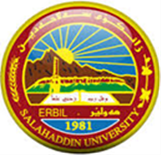 د.عبدالله محمد قادرهةوليَر ــــــــــــــــــــــــــــــــ1443 ك/2022 زناوي كتيَب : بنةماكاني زانستي ئابووري- ئيسلامي و وةزعي- - مبادىء علم الإقتصاد- الإسلامي والوضعي-نووسةر : د.عبدالله محمد قادرتايث : نووسةرديزايني ناوةرؤك و بةرط : نووسةرنؤرةي ضاث : ضاثي يةكةم  1438ك: 2.17زتيراذي : --  دانة.ضاثخانة : نوسينةوةي بة كؤمثيوتةرلة بةريَوةبةرايةتي طشتي كتيَبخانة طشتيةكان ذمارةي سثاردني - - سالَي 2.13 ثيَدراوة .